Pozdrav vsem,za danes sva pripravili dejavnosti, ki nas bodo sprostile in razveselile ob druženju.Lepo praznujte materinski dan,Andreja in Petrina SEZNAM POPOLDANSKIH AKTIVNOSTI ZA OPBSREDA, 25. 3. 2020Pomladne cvetliceAli jih znaš poimenovati?_____________________          _____________________        _____________________Sprostitev po kosiluSprehod v naravi s starši.Opazuj naravo, katere cvetlice opaziš?Poimenuj jih.Čas za nalogo Opraviš nalogo.Materinski danDokončaš izdelek, ki si ga naredil pri LUM.Voščiš materi za praznik.Ples ob glasbiIzbereš glasbo in ob njej zaplešeš, povabiš starše, da se ti pridružijo.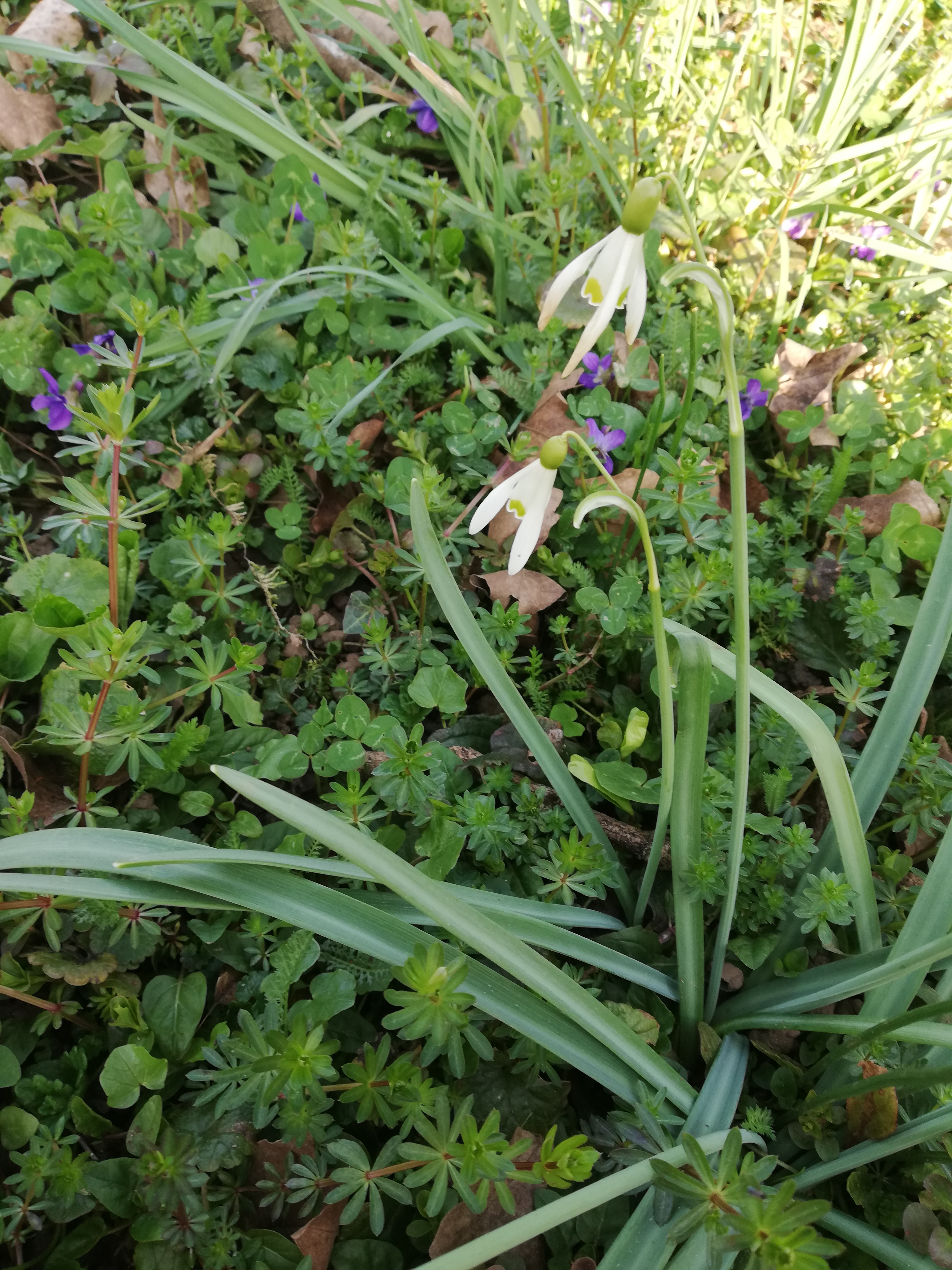 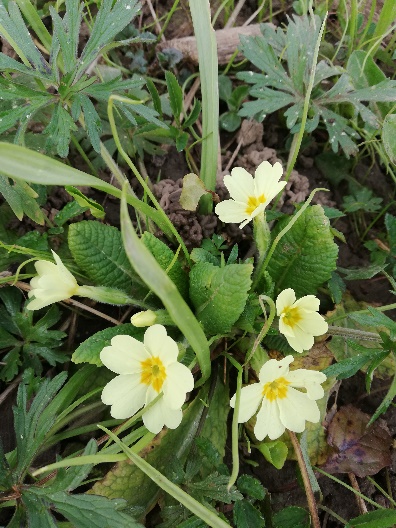 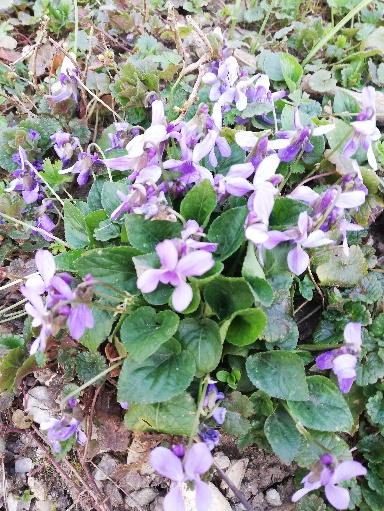 